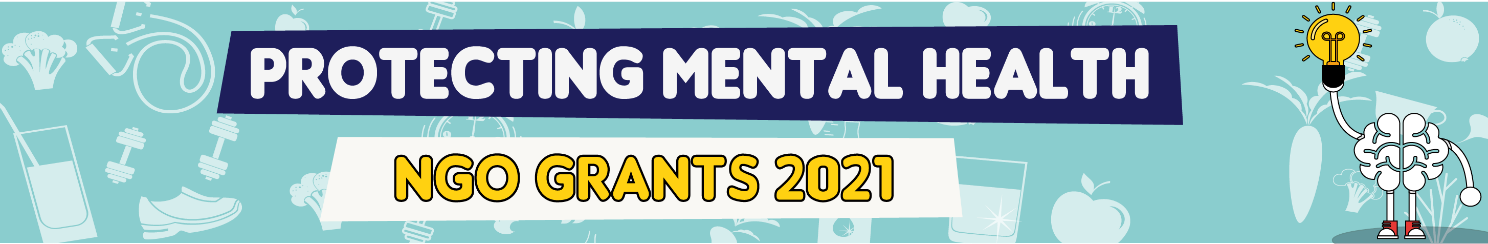 APPLICATION FORMApplicant Details: Name: Position:Organisation/Service:ABN: 	Address: Telephone:   					Email: Project/Strategy: What is your mental health and physical wellbeing project idea? Please describe what you will do, who will be involved and the rationale behind your project idea.Organisation and/or Community Impact:How will this project activity benefit the mental health and physical wellbeing of your clients, staff/volunteers and/or community? In what ways will your project activity support change in your organisation’s approach to mental health and physical wellbeing? (eg; build staff skills and knowledge, inform management, support inclusion in mainstream programs, increase awareness, other?...)Evaluation:How will you measure the outcomes of your project activity?What will your organisation contribute? (For example: venue, staff time, volunteers, advertising, catering)Funding:  How much money will you need to complete this project? What will you use the money for? Please provide a budget in the table below (insert extra rows as needed).Agreement:YES, we will complete this activity and will share our Mental Health and Physical Wellbeing project story during a brief evaluation interviewYES, as part of the evaluation, we will provide photos of our project activities (with appropriate participant consents confirmed) 
					Signature:      					Date:I learned about the Mental Health and Physical Wellbeing NGO Grants 2021 from…….Applications should be submitted via email to:katherine.vanweerdenburg@health.nsw.gov.au  Applications close Friday 26 February 2021.ItemCostIn KindTotal (GST INCLUSIVE!!)